Адреса: Студентски трг 1, 11000 Београд, Република СрбијаТeл.: 011 3207400; Фaкс: 011 2638818; E-mail: kabinet@rect.bg.ac.rs         Београд, 24. фебруара 2020. године                                                                             06 Бр. 06-4107/V-818/3-20                 ЈКЈ/      На основу члана 54 став 1 тачка 1 Статута Универзитета у Београд (,,Гласник Универзитета у Београду”, бр. 201/18 и 207/19), Веће за студије при Универзитету, на седници одржаној 24. фебруара 2020. год. доноси П Р Е Д Л О Г   О Д Л У К Е   О ИМЕНОВАЊУ ЧЛАНОВА ПРОГРАМСКОГ САВЕТАЗА ИНТЕРДИСЦИПЛИНАРНЕ ДОКТОРСКЕ АКАДЕМСКЕ СТУДИЈЕ СТУДИЈСКИ ПРОГРАМ: БИОФИЗИКА (180 ЕСПБ)        1. Именују се за чланове Програмског савета:1. проф. др Павле Анђус, Биолошки факултет, председник 2. др Ксенија Радотић, научни саветник, ИМСИ, заменик председника 3. проф. др Небојша Милошевић, Медицински факултет 4. проф. др Зоран Николић, Физички факултет 5. проф. др Милош Мојовић, Факултет за физичку хемију 6. проф. др Марко Ђорђевић, Билошки факултет 7. проф. др Златко Гиба, Биолошки факултет2. Предлог се упућује Већу за интердисциплинарне, мултидисциплинарне и трансдисциплинарне студије ради даљег поступања.						         П Р Е Д С Е Д Н И К 				              ВЕЋА ЗА СТУДИЈЕ ПРИ УНИВЕРЗИТЕТУ				                            Проф. др Петар Марин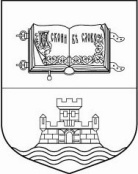 УНИВЕРЗИТЕТ У БЕОГРАДУ